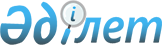 О признании утратившими силу постановления Правительства Республики Казахстан от 9 августа 2012 года № 1038 "Об утверждении Правил проведения экспертизы по местному содержанию" и пункта 7 изменений и дополнения, которые вносятся в некоторые решения Правительства Республики Казахстан, утвержденных постановлением Правительства Республики Казахстан от 31 декабря 2013 года № 1524 "О внесении изменений и дополнения в некоторые решения Правительства Республики Казахстан"Постановление Правительства Республики Казахстан от 20 ноября 2018 года № 781.
      Правительство Республики Казахстан ПОСТАНОВЛЯЕТ:
      1. Признать утратившими силу:
      1) постановление Правительства Республики Казахстан от 9 августа 2012 года № 1038 "Об утверждении Правил проведения экспертизы по местному содержанию" (САПП Республики Казахстан, 2012 г., № 66, ст. 935);
      2) пункт 7 изменений и дополнения, которые вносятся в некоторые решения Правительства Республики Казахстан, утвержденных постановлением Правительства Республики Казахстан от 31 декабря 2013 года № 1524 "О внесении изменений и дополнения в некоторые решения Правительства Республики Казахстан" (САПП Республики Казахстан, 2013 г., № 78, ст. 1037).
      2. Настоящее постановление вводится в действие по истечении десяти календарных дней после дня его первого официального опубликования.
					© 2012. РГП на ПХВ «Институт законодательства и правовой информации Республики Казахстан» Министерства юстиции Республики Казахстан
				
      Премьер-Министр
Республики Казахстан 

Б. Сагинтаев
